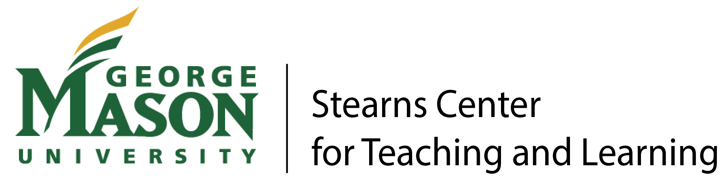 INTERACTIVE LECTURE PLANNINGLecture Map: Map out at least two segments of your lecture. Include the topic and activity for interactive lecture as well as the learning goal and relationship to activity. Use the italicized example as a guide. Topic: What is the topic for your lecture?Content: What is the most important and/or difficult concept related to this topic in your lecture? What concept related to this topic can you relegate to a reading quiz or a handout? Learning goal: What do you want students to know about the topic or be able to do as a result of knowing the topic?   What active learning strategy will you incorporate into your interactive lecture and what do you hope to accomplish by using it?   Topic of the LectureTopic of the LectureSegmentSubtopic/Activity and Time (i.e. what are you doing?)Subtopic/Activity and Time (i.e. what are you doing?)State learning goal and explain relationship to activity (i.e. why are you doing it?1Sample Topic of Lecture: The use of Chinese history in Cixin Liu’s The Three Body Problem (novel)Subtopic: Chinese Cultural Revolution (Ramifications of the Great Leap Forward; Red Guard allies; fate of anti-intellectuals and merchants) (15 min)Activity: Think-Pair-Share: Ask: What are elements of the Chinese Cultural Revolution in Liu’s novel? (5 min)Students share their responses, which are then listed in Google Doc shared with the class. Using responses, have a brief class discussion on differences between the history and the representation in fiction.  (10 min) Sample Topic of Lecture: The use of Chinese history in Cixin Liu’s The Three Body Problem (novel)Subtopic: Chinese Cultural Revolution (Ramifications of the Great Leap Forward; Red Guard allies; fate of anti-intellectuals and merchants) (15 min)Activity: Think-Pair-Share: Ask: What are elements of the Chinese Cultural Revolution in Liu’s novel? (5 min)Students share their responses, which are then listed in Google Doc shared with the class. Using responses, have a brief class discussion on differences between the history and the representation in fiction.  (10 min) Learning goal: Students should be able to explain how Liu uses Chinese history in his science fiction novel How activity is related: Students identify references to the Cultural Revolution in the novel and make connections between Liu’s depiction and the lecture on the Chinese Cultural Revolution.  2Subtopic: Activity:Subtopic: Activity: Learning Goal:How activity is related:3Subtopic: Activity:Subtopic: Activity:Learning Goal:How activity is related: